Нормативы общей физической, специальной физической подготовки ииных спортивных требований для зачисления на тренировочный этап (этап спортивной специализации)№ п/пУпражненияЕдиница оценкиНорматив1Шпагат с правой и левой ноги с опоры высотой 30 см с наклоном назад и захватом за голеньбалл«5» - сед с касанием пола правым и левым бедром без поворота таза, захват двумя руками;«4» - расстояние от пола до бедра 1-5 см «3» - расстояние от пола до бедра 6-10 см«2» - захват только одной рукой«1» - без наклона назад2Поперечный шпагатбалл«5» - сед, ноги в стороны«4» - с небольшим заворотом стоп во внутрь«3» - расстояние от поперечной линии до паха 10 см «2» - расстояние от поперечной линии до паха 10-15 см «1» - расстояние от линии до паха 10-15 см с поворотом бедер во внутрь3Упражнение «Мост» из положения стоябалл«5» - «мост» с захватом за голени с касанием головой бедер;«4» - «мост» с захватом за голени;«3» - «мост», кисти рук в упоре у пяток«2» - расстояние от кистей до пяток 2-6 см;«1» - расстояние от кистей до пяток 7-12 см4И.П. – лежа на спине, ноги выпрямлены. Сед «углом» м разведением ног в шпагат за 10 сбаллОцениваются амплитуда и темп выполнения при обязательном подъеме туловища до вертикали«5» - 9 раз;«4» - 8 раз;«3» - 7 раз;«2» - 6 раз;«1» - 5 раз5Из И.П. лежа на животе.10 прогибов назад, руки подняты вверх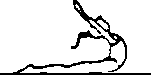 балл «5» - руки и грудной отдел позвоночника параллельно полу;«4» - руки и грудной отдел позвоночника дальше вертикали;«3» - руки и грудной отдел позвоночника вертикально;«2» - руки и грудной отдел позвоночника немного не доходят до вертикали;«1» - руки и грудной отдел позвоночника немного не доходят до вертикали, ноги разведены6Прыжки на двух ногах через скакалку с двойным вращением вперед за 10 сбалл «5» - 16 раз;«4» - 15 раз;«3» - 14 раз с дополнительными 1-2 прыжками с одним вращением;«2» - 13 раз с дополнительными 3-4 прыжками с одним вращением;«1» - 12 раз с 6 и более дополнительными прыжками с одним вращением7И.П. – стойка на носках. Руки в стороны, махом правой назад равновесие на одной ноге, другая захват разноименной рукой в «кольцо».Выполнение с обеих ног. Удерживание равновесиябалл«5» - в течение 5 с;«4» - в течение 4 с;«3» - в течение 3 с;«2» - в течение 2 с;«1» - в течение 1 с8И.П. – стойка, на носках. 4 переката мяча по рукам и груди из правой в левую руку и обратнобалл«5» - мяч в перекате последовательно касается рук и груди, опускается на всю стопу;«4» - перекат с вспомогательными движениями телом, приводящими к потере равновесия;«3» - перекат с подскоком во второй половине движения и перемещением в сторону переката;«2» - завершение переката на плече противоположной руки и вспомогательное движение туловищем с потерей равновесия;«1» - завершение переката на груди9И.П. – стойка на носках в круге диаметром 1 метр. Обруч впереди справа в лицевой плоскости, после двух вращений бросок и ловля во вращении левой рукой. Выполнение в обе стороныбалл«5» - 6 бросков, точное положение частей тела, вращение обруча точно в плоскости, ловля без потери темпа и схождения с места;«4» - 4 броска, отклонения от плоскости вращения и перемещения, не выходя за границу круга;«3» - 4 броска с отклонениями в плоскости вращения и потерей темпа, нарушения в положении частей тела, перемещения, не выходя за границу круга;«2» - 2 броска с изменением плоскости вращения, ловлей обруча в остановку и перемещением, выходя за границу круга«1» - 2 броска с изменением плоскости вращения, ловлей обруча в остановку и перемещением, выходя за границу круга10Техническое мастерствобаллОбязательное техническая программа11Спортивный разряд или званиеНаличие 2 юношеского спортивного разряда